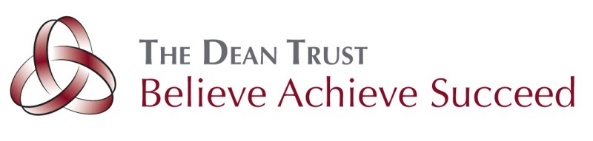              Register of Business and Pecuniary Interests 2020-2021                 Wigan Learning Partnership Name of Directors / Member / Senior EmployeeName of Business /Associated PersonNature of BusinessNature of InterestDate Interest CommencedJames HaseldineDean Trust Wigan/ Dean Trust Rose BridgeMulti Academy TrustSecondary SchoolEmployee01.01.20Lucy CropperDean Trust Rose Bridge Multi Academy TrustSecondary SchoolEmployee01.09.20Suzanne StrongDean Trust WiganMulti Academy TrustSecondary SchoolEmployee01.04.17Maria FinniganDean Trust WiganMulti Academy TrustSecondary SchoolEmployee01.04.17Conor DavisNILNILNILNILErnest HowellNILNILNILNILDavid Rosbottom OBECables & Conductors LtdOverhead Power Lines and Fitting CompanyDirector & General Manager20.03.1995Carol SnapeNILNILNILNILRachel HoggDean Trust WiganMulti Academy TrustSecondary SchoolEmployee01.04.17Mhairi BichallEmployee Winstanley CollegeLocal CollegeEmployee01.09.19Mr Kenneth WadeNILNILNILNILMr Graham EllisNILNILNILNILMr Stephen CalderbankNILNILNILNILMr Andrew CunninghamDean Trust Multi Academy TrustSecondary SchoolEmployee01.02.19